11:20 P.M. S2-4 Gold Cup11:20 P.M. S2-4 Gold Cup11:20 P.M. S2-4 Gold Cup11:20 P.M. S2-4 Gold Cup11:20 P.M. S2-4 Gold CupS2-411:20 P.M.HK TIME(22.06.2017)(4:20 P.M. LOCAL TIME)(22.06.2017)Gold Cup (Group 1)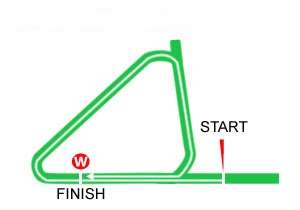 Ascot, Great Britain - Turf - 3991 Metres (Right-handed) For 4-years-old and upwards. Weights: 4-y-o colts and geldings 126lb; fillies 123lb; 5-y-o and up horses and geldings 128lb; mares 125lb. Southern Hemisphere Allowance: 4-y-o 10lb.Total Prize Money (GBP) £400,0001st £226,840, 2nd £86,000, 3rd £43,040, 4th £21,440, 5th £10,760, 6th £5,400PosDateRace DetailsRace DetailsTrackTrackDist/Course/GoingDist/Course/GoingWt.JockeyDr.Race TimeFinish & MarginFinish & MarginOddsGearWinner/Second/ThirdComments10/241Nov16G1Melbourne Cup 3yo+AUD6,000,000FLEM, AUS3200 LHTurf G 126Jamie Spencer73.20.58109.514CPAlmandin (GER) Heartbreak City (FR) Hartnell (GB) in tch: rdn and unable qck under 3f out: drvn 2f out: wknd last 75yds3/812Nov16G2Zipping Classic 3yo+AUD300,000SANH, AUS2400 LHTurf G 130Damian Lane22.29.0530.35.5CPBeautiful Romance (GB) Almoonqith (USA) Big Orange (GB) Soon led, pushed along to increase pace 4f out, hard pressed turning in, headed 2f out, battled back to lead 1 1/2f out, soon challenged again and headed 1f out, all out final furlong11/1411Dec16G1LONGINES Hong Kong Vase 3yo+HKD16,500,000ST, HK2400 RHTurf G 126Damian Lane72.26.221116.318VSatono Crown (JPN) Highland Reel (IRE) One Foot In Heaven (IRE) Began well, pushed forward but wide 3L from leader. Allowed  to roll forward from 1600m to race outside leader 1450m.  Kept on steadily to 800m when came under pressure and gave  ground gradually.4/1425Mar17G2Dubai Gold Cup 3yo+USD1,000,000MEY, UAE3200 LHTurf Y 127Frankie Dettori73.22.524212/1CPVazirabad (FR) Beautiful Romance (GB) Sheikhzayedroad (GB) sn led: hdd 3f out but r.o wl1/725May17G3Henry II S. 4yo+GBP65,000SAN, GB3245 RHTurf GF 128Frankie Dettori13.32.67154/5FCPBig Orange (GB) Higher Power (GB) She Is No Lady (GB) mde all at decent pce: stretched on fr 3f out: sn clr: galloped on relentlessly: unchalPosDateRace DetailsRace DetailsTrackTrackDist/Course/GoingDist/Course/GoingWt.JockeyDr.Race TimeFinish & MarginFinish & MarginOddsGearWinner/Second/ThirdComments1/62Jul16G2Lancashire Oaks 3yo+ f&mGBP93,000HAY, GB2382 LHTurf S 131James Doyle52.40.2110.511/4FEndless Time (IRE) Furia Cruzada (CHI) Loving Things (GB) trckd ldrs: effrt over 3f out: edgd rt 2f out: styd on wl fnl f: led last 50yds9/1218Aug16G1Yorkshire Oaks 3yo+ f&mGBP365,750YOR, GB2400 LHTurf GF 133William Buick52.28.509409/1Seventh Heaven (IRE) Found (IRE) Queen's Trust (GB) trckd ldrs: hdwy on outer 4f out: rdn along 3f out: sn drvn and btn: bhd and eased fr wl over 1f out2/611Sep16G1Prix Vermeille 3yo+ f&mEUR350,000CHY, FR2400 RHTurf G 129Mickael Barzalona32.33.2320.513Left Hand (GB) Endless Time (IRE) The Juliet Rose (FR) sn led: qcknd tempo ent st under 2 1/2f out: styd on u.p: hdd fnl 50yds: no ex2/1523Oct16G1Prix Royal Oak 3yo+EUR350,000STC, FR3100 LHTurf GS 127William Buick133.29.2321.818Vazirabad (FR) Endless Time (IRE) Siljan's Saga (FR) w.w in tch: rdn to ld 1 1/2f out: hdd appr fnl f: styd on u.p but no match for wnr4/819May17G2Yorkshire Cup 4yo+GBP165,000YOR, GB2771 LHTurf S 124William Buick63.01.9040.85/1Dartmouth (GB) Simple Verse (IRE) High Jinx (IRE) trckd ldrs: hdwy over 3f out: cl up 2f out: sn rdn: led jst over 1f out: sn drvn and hdd ins fnl f: kpt onPosDateRace DetailsRace DetailsTrackTrackDist/Course/GoingDist/Course/GoingWt.JockeyDr.Race TimeFinish & MarginFinish & MarginOddsGearWinner/Second/ThirdComments1/819May163yo HcpGBP7,132SAN, GB2800 RHTurf GF 133George Baker23.09.4811.57/2Harbour Law (GB) Rasasee (IRE) October Storm (GB) led 3f: trckd ldr: clsd to ld wl over 1f out: in command fnl f: rdn out2/1817Jun16LQueen's Vase 3yoGBP90,000ASC, GB3200 RHTurf GS 129George Baker133.34.5520.88/1Sword Fighter (IRE) Harbour Law (GB) Twilight Payment (IRE) broke wl: led early: chsd ldr: rdn to chal 2f out: styd on ins fnl f: hld nr fin4/97Jul16G3Bahrain Trophy 3yoGBP100,000NEWJ, GB2600 RHTurf GF 127George Baker92.44.394210/1Housesofparliament (IRE) Platitude (GB) Harrison (GB) lw: chsd ldr: rdn to ld wl over 2f out: sn hdd but stl ev ch tl no ex ins fnl f: styd on same pce fnl 100yds1/910Sep16G1St. Leger S. 3yoGBP700,000DON, GB2920 LHTurf G 127George Baker93.05.4810.822/1Harbour Law (GB) Ventura Storm (IRE) Housesofparliament (IRE) hld up towards rr: hdwy 3f out: chsd ldrs 2f out: rdn to chse ldng pair and edgd lft over 1f out: drvn ins fnl f: styd on wl to ld nr fin7/73May17G3Sagaro S. 4yo+GBP60,000ASC, GB3190 RHTurf GF 132Tom Queally63.30.23714.511/2Sweet Selection (GB) Prince of Arran (GB) Nearly Caught (IRE) chsd ldrs in 4th: rdn over 2f out: wkng whn nudged by rival over 1f out: sn bhdPosDateRace DetailsRace DetailsTrackTrackDist/Course/GoingDist/Course/GoingWt.JockeyDr.Race TimeFinish & MarginFinish & MarginOddsGearWinner/Second/ThirdComments9/927Jul16G3Gordon S. 3yoGBP100,000GOO, GB2400 RHTurf GF 127Silvestre De Sousa92.38.3792415/2Ulysses (IRE) The Major General (IRE) Shogun (IRE) t.k.h: led after 2f tl after 3f: chsd ldr tl lost pl and jostled over 2f out: bhd and eased 1f out4/617Aug16G2Great Voltigeur S. 3yoGBP160,000YOR, GB2400 LHTurf GF 126Andrea Atzeni32.29.414833/1Idaho (IRE) Housesofparliament (IRE) Across The Stars (IRE) chsd ldr: drvn over 3f out: one pce fnl 2f6/910Sep16G1St. Leger S. 3yoGBP700,000DON, GB2920 LHTurf G 127Graham Lee43.05.4862140/1Harbour Law (GB) Ventura Storm (IRE) Housesofparliament (IRE) hld up in rr: effrt on inner whn hmpd over 3f out: bhd after1/510May174yo+ ConditionsGBP29,511CHD, GB2800 LHPolytrack ST 129Graham Lee12.57.9612.35/1Harrison (GB) St Michel (GB) Dylan Mouth (IRE) chsd ldr: rdn ent fnl 3f: ev ch 2f out: kpt on u.p to ld 1f out: wnt clr ins fnl f: styd on wl: readily4/1027May17LGrand Cup 4yo+GBP50,000YOR, GB2771 LHTurf GF 126Graham Lee93.02.7245.37/1Dal Harraild (GB) Nakeeta (GB) Seamour (IRE) trckd ldr: hdwy and cl up 5f out: led wl over 3f out: rdn along over 2f out: hdd 11/2f out and sn drvn: kpt on same pcePosDateRace DetailsRace DetailsTrackTrackDist/Course/GoingDist/Course/GoingWt.JockeyDr.Race TimeFinish & MarginFinish & MarginOddsGearWinner/Second/ThirdComments2/1218Jun15G1Gold Cup 4yo+GBP405,315ASC, GB4000 RHTurf GF 126Ryan Moore54.22.6121.255/1HTrip to Paris (IRE) Kingfisher (IRE) Forgotten Rules (IRE) hld up in midfield: effrt to chse ldrs 2f out: nt clr run and swtchd lft and rt over 1f out: gap opened and swtchd rt ins fnl f: drvn and styd on wl fnl 100yds: wnt 2nd cl home3/523Aug15G3Irish St. Leger Trial 3yo+EUR57,600CUR, IRE2800 RHTurf S 135Joseph O'Brien23.09.613165/2HOrder Of St George (IRE) Sea Moon (GB) Kingfisher (IRE) w.w in rr: last at 1/2-way: niggled along in rr fr 5f out and no imp on ldrs: stl in rr 1 1/2f out where n.m.r on inner: sn swtchd lft and kpt on one pce ins fnl f into nvr nrr 3rd fnl stride8/1113Sep15G1Irish St. Leger 3yo+EUR322,000CUR, IRE2800 RHTurf G 137Seamie Heffernan13.03.1984320/1HOrder Of St George (IRE) Agent Murphy (GB) Wicklow Brave (GB) w.w in rr: tk clsr order after 1/2-way: rdn in 7th over 3f out and no imp into st: wknd fnl 2f19/243Nov15G1Melbourne Cup 3yo+ HcpAUD6,000,000FLEM, AUS3200 LHTurf G 117Colm O'Donoghue93.23.1519761H/XB/TTPrince Of Penzance (NZ) Max Dynamite (FR) Criterion (NZ) w.w in rr: sing to stay on whn hmpd 1 1/2f out: sn btn14/1425Mar17G2Dubai Gold Cup 3yo+USD1,000,000MEY, UAE3200 LHTurf Y 127Ryan Moore83.22.52148716/1Vazirabad (FR) Beautiful Romance (GB) Sheikhzayedroad (GB) nvr bttr than mid-div: virtually p.u 3 1/2f outPosDateRace DetailsRace DetailsTrackTrackDist/Course/GoingDist/Course/GoingWt.JockeyDr.Race TimeFinish & MarginFinish & MarginOddsGearWinner/Second/ThirdComments3/813Jun163yo MdnEUR12,826ROS, IRE2018 RHTurf G 128Donnacha O'Brien12.13.31335/1Munaashid (USA) Benny Paret (IRE) Motherland (IRE) chsd ldrs: pushed along in 5th under 3f out: wnt 4th appr fnl f: kpt on wl into 3rd cl home: nvr nrr1/821Jun163yo MdnEUR13,300BLN, IRE2600 RHTurf Y 128Donnacha O'Brien52.56.89175/4FMotherland (IRE) Sea of Mystery (IRE) Lazio (IRE) chsd ldr in 2nd: rdn to ld under 2f out: clr off home turn over 1f out: styd on strly to extend advantage ins fnl f1/1025Jul163yo HcpEUR19,000GAL, IRE2476 RHTurf G 135Donnacha O'Brien52.43.101172/1FMotherland (IRE) Forcefull (IRE) Baliyka (IRE) chsd clr ldr in 2nd: clsr 5f out: led over 2f out and sn rdn clr: styd on strly to extend advantage fnl f2/820Apr174yo+ SW&PEUR12,415TIP, IRE2400 LHTurf G 135Donnacha O'Brien32.46.572113/8FTandem (GB) Motherland (IRE) Benkei (IRE) led at stdy pce: pressed appr fnl f: kpt on under hands and heels tl hdd fnl 100yds: nt hrd-rdn cl home3/526May17LSaval Beg S. 4yo+EUR50,000LEO, IRE2800 LHTurf GF 131Donnacha O'Brien33.03.28368/1Order of St George (IRE) Twilight Payment (IRE) Motherland (IRE) sn led: over 1 l clr at 1/2-way: pushed along into st and hdd u.p over 1f out: no imp on ldrs disputing 3rd ins fnl f: kpt on one pce in 3rd clsng stages: jst hld 3rdPosDateRace DetailsRace DetailsTrackTrackDist/Course/GoingDist/Course/GoingWt.JockeyDr.Race TimeFinish & MarginFinish & MarginOddsGearWinner/Second/ThirdComments1/821Aug16G2Prix Kergorlay 3yo+EUR130,000DEA, FR3000 RHTurf G 130Umberto Rispoli23.13.4113.56.5Nearly Caught (IRE) Candarliya (FR) Trip to Rhodos (FR) mde all: broke wl and led: drvn clr wl over 1 1/2f out: styd on strly fnl f: won easing down3/121Oct16G1Prix Du Cadran 4yo+EUR300,000CHY, FR4100 RHTurf G 128Umberto Rispoli64.23.5735.34.4Quest For More (IRE) Vazirabad (FR) Nearly Caught (IRE) led: hdd wl bef 1/2-way: remained prom: rdn to chal fr 2f out: styd on u.p fnl f: nt pce of front two5/1015Oct16G2British Champions Long Distance Cup 3yo+GBP350,000ASC, GB3200 RHTurf G 133Umberto Rispoli13.31.5252.325/1Sheikhzayedroad (GB) Quest For More (IRE) Simple Verse (IRE) led: semt for home 3f out: drvn 2f out: hdd and fdd last 110yds3/73May17G3Sagaro S. 4yo+GBP60,000ASC, GB3190 RHTurf GF 128William Buick43.30.2332.37/2JFSweet Selection (GB) Prince of Arran (GB) Nearly Caught (IRE) lw: led at mod pce: kicked on 4f out: rdn over 2f out: hdd and one pce jst over 1f out2/1614May17G2Oleander-Rennen 4yo+EUR70,000HOP, GER3200 RHTurf G 130Adam Kirby103.33.9021.32.9FRed Cardinal (IRE) Nearly Caught (IRE) San Salvador (GER) trckd ldr: drvn over 2 1/2f out and styd on: led over 1 1/2f out: hdd appr fnl f: kpt on at same pcePosDateRace DetailsRace DetailsTrackTrackDist/Course/GoingDist/Course/GoingWt.JockeyDr.Race TimeFinish & MarginFinish & MarginOddsGearWinner/Second/ThirdComments2/411Sep16G1Irish St. Leger 3yo+EUR400,000CUR, IRE2800 RHTurf Y 137Ryan Moore43.05.9520.51/7FWicklow Brave (GB) Order of St George (IRE) Trip To Paris (IRE) sweated up befhand: w.w in rr of quartet: last at 1/2-way: pushed along and hdwy over 2f out into 2nd: rdn 1 1/2f out and clsd u.p to press ldr ins fnl 100yds: hld3/162Oct16G1Prix de l'Arc de Triomphe 3yo+EUR5,000,000CHY, FR2400 RHTurf G 131Frankie Dettori162.23.6133.315Found (IRE) Highland Reel (IRE) Order of St George (IRE) racd away fr main gp first 3f: chsd ldr after: rdn 3f out: sltly outpcd and short of room 2f out: kpt on fnl f4/1015Oct16G2British Champions Long Distance Cup 3yo+GBP350,000ASC, GB3200 RHTurf G 133Ryan Moore93.31.5241.54/6FSheikhzayedroad (GB) Quest For More (IRE) Simple Verse (IRE) sweating: sn in 6th: rdn wl over 2f out and no prog: styd on fr over 1f out: tk 4th cl home and nrst fin but nvr able to threaten2/723Apr17G3Vintage Crop S. 4yo+EUR65,000NAV, IRE2800 LHTurf G 135Seamie Heffernan83.02.5021.54/5FTorcedor (IRE) Order of St George (IRE) Twilight Payment (IRE) settled off ldrs in 4th: pushed along over 3f out: rdn in 3rd 2f out: edgd rt u.p ins fnl f: kpt on wl into 2nd cl home: nt trble wnr1/526May17LSaval Beg S. 4yo+EUR50,000LEO, IRE2800 LHTurf GF 138Ryan Moore13.03.2812.34/11FOrder of St George (IRE) Twilight Payment (IRE) Motherland (IRE) w.w bhd ldrs in 4th: pushed along in 4th into st and prog on outer to ld gng best over 1f out: kpt on wl to assert under hands and heels ins fnl f: comfPosDateRace DetailsRace DetailsTrackTrackDist/Course/GoingDist/Course/GoingWt.JockeyDr.Race TimeFinish & MarginFinish & MarginOddsGearWinner/Second/ThirdComments1/92Nov163yo+ HcpGBP11,314KEM, GB2400 RHPolytrack ST 118Stevie Donohoe32.31.70145/2Prince of Arran (GB) Sunblazer (IRE) Noble Gift (GB) settled in 6th: rdn over 2f out: kpt on wl on inner to ld jst over 1f out: wnt clr4/1223Nov16LWild Flower S. 3yo+GBP40,000KEM, GB2400 RHPolytrack ST 126Stevie Donohoe92.32.5743.313/2Crimean Tatar (TUR) Chemical Charge (IRE) Curbyourenthusiasm (IRE) snatched up after 1f in midfield: waiting for a gap over 2f out then impeded: prog to chse ldrs 1f out: styd on but nt pce to threaten3/141Apr174yo+ HcpGBP44,268KEM, GB2200 RHPolytrack ST 136Tom Queally22.18.2733.813/2Big Country (IRE) Wild Hacked (USA) Prince of Arran (GB) trckd ldrs in 6th: nt clr run briefly over 2f out: prog wl over 1f out: styd on wl to take 3rd ins fnl f: no threat to ldng pair5/1414Apr174yo+ ConditionsGBP147,555LIN, GB3154 LHPolytrack ST 127Tom Queally133.15.1856.515/2Winning Story (GB) Watersmeet (GB) Steve Rogers (IRE) s.i.s: hld up in last pair: pushed along over 2f out: hdwy on outer bnd 2f out: styd on ins fnl f: nvr trbld ldrs2/73May17G3Sagaro S. 4yo+GBP60,000ASC, GB3190 RHTurf GF 125Stevie Donohoe23.30.2321.510/1Sweet Selection (GB) Prince of Arran (GB) Nearly Caught (IRE) trckd ldng pair in modly run event: rdn over 2f out: no imp tl styd on fr jst over 1f out to take 2nd last 75yds: no ch to chalPosDateRace DetailsRace DetailsTrackTrackDist/Course/GoingDist/Course/GoingWt.JockeyDr.Race TimeFinish & MarginFinish & MarginOddsGearWinner/Second/ThirdComments2/2014Jun164yo+ HcpGBP78,696ASC, GB4000 RHTurf S 136James McDonald104.34.702Nk33/1Jennies Jewel (IRE) Qewy (IRE) Mill Springs (GB) hld up: hdwy 3f out: swtchd lft over 2f out: styd on strly ins fnl f: edgd rt: wnt 2nd ins fnl 100yds: pressed wnr nr fin but jst hld2/1426Jul163yo+ HcpGBP98,370GOO, GB2800 RHTurf GF 135James McDonald42.59.332Nk8/1Elidor (GB) Qewy (IRE) Notarised (GB) hld up in tch in midfield: swtchd lft and effrt over 2f out: hdwy u.p to chse ldng pair 1f out: wnt 2nd and ev ch ins fnl f: styd on but hld cl home1/819Oct16G3Geelong Cup HcpAUD315,000GEEL, AUS2400 LHTurf G 119Kerrin McEvoy62.28.9810.24XBQewy (IRE) Grey Lion (IRE) Oceanographer (GB) Went to front and ran them along tt. Challenged 250m and found plenty to line. F - TF4/241Nov16G1Melbourne Cup 3yo+AUD6,000,000FLEM, AUS3200 LHTurf G 114Craig Williams153.20.5846.721XBAlmandin (GER) Heartbreak City (FR) Hartnell (GB) in tch in midfield: rdn 2f out: kpt on fnl f: snatched 4th cl home1/812Nov16LSandown Cup 3yo+AUD150,000SANH, AUS3200 LHTurf G 129Kerrin McEvoy13.25.8710.21.9FXBQewy (IRE) Swacadelic (GER) All I Survey (AUS) Led, set steady pace, quickened pace from 4f out, 2 lengths clear 2f out, soon ridden along, kept on well final furlong to hold onPosDateRace DetailsRace DetailsTrackTrackDist/Course/GoingDist/Course/GoingWt.JockeyDr.Race TimeFinish & MarginFinish & MarginOddsGearWinner/Second/ThirdComments2/89Sep16G2Doncaster Cup 3yo+GBP100,000DON, GB3600 LHTurf G 129George Baker73.52.972Nose5/2FBSheikhzayedroad (GB) Quest For More (IRE) St Michel (GB) led and sn clr: pushed along over 2f out: rdn over 1f out: jnd ent fnl f: sn drvn and kpt on gamely: hdd on line1/121Oct16G1Prix Du Cadran 4yo+EUR300,000CHY, FR4100 RHTurf G 128George Baker84.23.571Nk5.9BQuest For More (IRE) Vazirabad (FR) Nearly Caught (IRE) hld up in fnl trio: last at 1/2-way: hdwy on outer over 2 1/2f out: rdn and styd on wl appr fnl f: grad gained on ldr: led 50yds out: all out2/1015Oct16G2British Champions Long Distance Cup 3yo+GBP350,000ASC, GB3200 RHTurf G 133George Baker63.31.5220.59/1BSheikhzayedroad (GB) Quest For More (IRE) Simple Verse (IRE) t.k.h: trckd ldr: shkn up to chal 2f out: upsides fnl f but wnr wnt past 110yds out: styd on9/1425Mar17G2Dubai Gold Cup 3yo+USD1,000,000MEY, UAE3200 LHTurf Y 127Jamie Spencer63.22.5291411/1BVazirabad (FR) Beautiful Romance (GB) Sheikhzayedroad (GB) trckd ldrs tl wknd fnl 3f7/725May17G3Henry II S. 4yo+GBP65,000SAN, GB3245 RHTurf GF 135Jamie Spencer73.32.677239/2BBig Orange (GB) Higher Power (GB) She Is No Lady (GB) stdd s: hld up but chsd ldng trio after 4f: rdn 3f out: looked ill at ease on grnd and sn wkndPosDateRace DetailsRace DetailsTrackTrackDist/Course/GoingDist/Course/GoingWt.JockeyDr.Race TimeFinish & MarginFinish & MarginOddsGearWinner/Second/ThirdComments1/615Jun164yo+ f&m HcpGBP19,674CHD, GB2800 LHPolytrack ST 129F M Berry42.59.96123/1She Is No Lady (GB) Serena Grae (GB) Heart Locket (GB) a.p: shkn up over 2f out: led over 1f out: rdn and edgd lft ins fnl f: styd on wl2/142Jul16LEsher S. 4yo+GBP37,000SAN, GB3271 RHTurf S 121Andrea Atzeni83.44.252SH9/1Sandro Botticelli (IRE) She Is No Lady (GB) Nearly Caught (IRE) hld up in midfield: prog over 2f out: disp 2nd over 1f out: clsd to chal fnl f: tk 2nd last strides: jst failed14/2020Aug16Ebor Handicap 3yo+GBP275,436YOR, GB2800 LHTurf G 130Frankie Dettori52.56.1314204/1FHeartbreak City (FR) Shrewd (GB) Quick Jack (IRE) trckd ldrs: hdwy 4f out: cl up 3f out: sn chal: rdn over 2f out and ev ch: drvn wl over 1f out: sn wknd and eased1/105Oct16LPrix Scaramouche 3yo+EUR52,000STC, FR2800 LHTurf G 127F M Berry63.04.711Hd2.5FShe Is No Lady (GB) Sacrifice My Soul (IRE) Iraklion (GER) a cl up: slighly impeded over 4f out: cl 3rd and shkn up over 2 1/2f out: rdn to chse ldr 2f out: styd on wl fnl f: led fnl strides3/725May17G3Henry II S. 4yo+GBP65,000SAN, GB3245 RHTurf GF 125F M Berry23.32.673717/2Big Orange (GB) Higher Power (GB) She Is No Lady (GB) awkward s: in tch: 5th after 4f: rdn 3f out: kpt on to take 3rd wl over 1f out: no threatPosDateRace DetailsRace DetailsTrackTrackDist/Course/GoingDist/Course/GoingWt.JockeyDr.Race TimeFinish & MarginFinish & MarginOddsGearWinner/Second/ThirdComments3/1428Jul16G2Goodwood Cup 3yo+GBP312,100GOO, GB3200 RHTurf GF 134Martin Harley143.24.9331.511/1HBig Orange (GB) Pallasator (GB) Sheikhzayedroad (GB) chsd ldrs: clsd to chse ldrs over 2f out: unable qck over 1f out: swtchd rt and rallied u.p jst ins fnl f: styd on1/89Sep16G2Doncaster Cup 3yo+GBP100,000DON, GB3600 LHTurf G 129Martin Harley43.52.971Nose100/30HSheikhzayedroad (GB) Quest For More (IRE) St Michel (GB) trckd ldng pair: hdwy 3f out: chsd ldr 2f out: rdn over 1f out: chal ent fnl f: sn drvn and kpt on wl to ld on line1/1015Oct16G2British Champions Long Distance Cup 3yo+GBP350,000ASC, GB3200 RHTurf G 133Martin Harley33.31.5210.511/1HSheikhzayedroad (GB) Quest For More (IRE) Simple Verse (IRE) trckd ldng pair: rdn 2f out and carried hd awkwardly: clsd over 1f out: drvn ahd last 110yds: styd on stoutly3/923Feb17G3Nad Al Sheba Trophy 3yo+USD200,000MEY, UAE2810 LHTurf G 126Richard Mullen52.58.4434.89/4HBeautiful Romance (GB) Vazirabad (FR) Sheikhzayedroad (GB) trckd ldrs: ev ch 2f out: one pce fnl 1 1/2f3/1425Mar17G2Dubai Gold Cup 3yo+USD1,000,000MEY, UAE3200 LHTurf Y 127Martin Harley13.22.5231.58/1HVazirabad (FR) Beautiful Romance (GB) Sheikhzayedroad (GB) trckd ldrs: ev ch 2f out: n.m.r a f out: r.o wlPosDateRace DetailsRace DetailsTrackTrackDist/Course/GoingDist/Course/GoingWt.JockeyDr.Race TimeFinish & MarginFinish & MarginOddsGearWinner/Second/ThirdComments4/84Jun16G1Queen Elizabeth II Coronation Cup 4yo+GBP400,000EPS, GB2409 LHTurf GS 123Oisin Murphy72.43.5447.55/1Postponed (IRE) Found (IRE) Roseburg (IRE) hld up in midfield: 5th st: effrt in 4th 2f out: sn hung lft and no imp: kpt on ins fnl f: no ch w wnr7/918Jun16G2Hardwicke S. 4yo+GBP225,000ASC, GB2400 RHTurf GS 124Oisin Murphy52.32.067157/1Dartmouth (GB) Highland Reel (IRE) Almodovar (IRE) lw: racd keenly: chsd ldr: pushed along 3f out: rdn and lost 2nd 2f out: wknd over 1f out1/128Sep16G2Park Hill S. 3yo+ f&mGBP90,000DON, GB2920 LHTurf G 131Oisin Murphy143.06.081Nk3/1Simple Verse (IRE) Pretty Perfect (IRE) California (IRE) hld up in rr: hdwy over 2f out: chsd ldr and edgd lft over 1f out: swtchd rt and styd on strly fnl 150yds: led fnl strides3/1015Oct16G2British Champions Long Distance Cup 3yo+GBP350,000ASC, GB3200 RHTurf G 130Oisin Murphy43.31.52316/1Sheikhzayedroad (GB) Quest For More (IRE) Simple Verse (IRE) trckd ldng trio: rdn 3f out: styd on fr 2f out: tk 3rd cl home but nvr quite able to chal2/819May17G2Yorkshire Cup 4yo+GBP165,000YOR, GB2771 LHTurf S 127Oisin Murphy43.01.902Nk13/2Dartmouth (GB) Simple Verse (IRE) High Jinx (IRE) trckd ldrs: hdwy on inner 3f out: cl up wl over 1f out: sn rdn: styd on to ld ins fnl f: sn drvn: hdd and no ex nr linePosDateRace DetailsRace DetailsTrackTrackDist/Course/GoingDist/Course/GoingWt.JockeyDr.Race TimeFinish & MarginFinish & MarginOddsGearWinner/Second/ThirdComments1/1015Jul163yo+ HcpGBP24,594NBY, GB3600 LHTurf GF 127Ryan Moore23.55.5911.83/1FSweet Selection (GB) Sea of Heaven (IRE) Montaly (GB) hld up off the pce: prog 3f out: drvn 2f out: clsd on ldng pair over 1f out: led last 150yds: styd on wl4/1517Aug164yo+ HcpGBP59,022YOR, GB3280 LHTurf GF 123Patrick McDonald33.30.03438/1Oceane (FR) Nakeeta (GB) The Cashel Man (IRE) towards rr: drvn 5f out: hdwy over 3f out: swtchd rt over 1f out: styd on wl5/89Sep16G2Doncaster Cup 3yo+GBP100,000DON, GB3600 LHTurf G 126Patrick McDonald93.52.9757.828/1Sheikhzayedroad (GB) Quest For More (IRE) St Michel (GB) in tch: pushed along over 5f out: rdn over 3f out: sn drvn and btn1/338Oct16Cesarewitch 3yo+ HcpGBP245,925NEW, GB3600 RHTurf G 120Silvestre De Sousa233.53.41137/1Sweet Selection (GB) First Mohican (GB) Sea of Heaven (IRE) chsd ldrs tl rdn to ld over 2f out: styd on strly fr over 1f out: rdn out1/73May17G3Sagaro S. 4yo+GBP60,000ASC, GB3190 RHTurf GF 125Silvestre De Sousa83.30.2311.515/2Sweet Selection (GB) Prince of Arran (GB) Nearly Caught (IRE) trckd ldr in modly run event: pushed along over 3f out: rdn to chal over 2f out: led jst over 1f out: styd on wlPosDateRace DetailsRace DetailsTrackTrackDist/Course/GoingDist/Course/GoingWt.JockeyDr.Race TimeFinish & MarginFinish & MarginOddsGearWinner/Second/ThirdComments5/67May16LBuckhounds S. 4yo+GBP45,000ASC, GB2400 RHTurf GF 126Wayne Lordan12.32.0356.83/1CFBElite Army (GB) Scotland (GER) Missed Call (IRE) chsd ldrs tl rdn and btn 2f out7/1429Jul163yo+ HcpEUR94,000GAL, IRE2400 RHTurf Y 134Wayne Lordan132.36.3372.512/1BGolden Spear (GB) Abraham (IRE) Ringside Humour (IRE) chsd ldrs: 4th 1/2-way: lost pl and niggled along in 7th over 4f out: rdn into st and no imp on ldrs: kpt on one pce ins fnl f10/1414Aug163yo+ HcpEUR47,000DUN, IRE2136 LHPolytrack ST 140Wayne Lordan92.14.05108.813/2BHawke (IRE) Ringside Humour (IRE) Cook Islands (IRE) chsd early ldrs: sn mid-div: rdn and nt qckn under 2f out: no imp over 1f out: wandered u.p ins fnl f1/75Apr174yo+ SW&PEUR15,280LEO, IRE2800 LHTurf S 131Colm O'Donoghue23.13.8315.58/1CPTorcedor (IRE) Twilight Payment (IRE) Forgotten Rules (IRE) broke wl to ld tl sn jnd and hdd: 2nd 1/2-way: regained narrow advantage over 4f out: pushed clr into st: sn rdn and styd on strly ins fnl f where in command: easily1/723Apr17G3Vintage Crop S. 4yo+EUR65,000NAV, IRE2800 LHTurf G 130Colm O'Donoghue23.02.5011.54/1CPTorcedor (IRE) Order of St George (IRE) Twilight Payment (IRE) mde all: stl travelled wl to extend advantage 3f out: rdn and styd on wl for press fnl fPosDateRace DetailsRace DetailsTrackTrackDist/Course/GoingDist/Course/GoingWt.JockeyDr.Race TimeFinish & MarginFinish & MarginOddsGearWinner/Second/ThirdComments3/716Jul16LSteventon S. 3yo+GBP37,000NBY, GB2005 LHTurf GF 130Graham Lee82.07.2333.312/1Scottish (IRE) Berkshire (IRE) Trip To Paris (IRE) chsd ldrs tl wnt 2nd 5f out: rdn over 2f out: unable qck w wnr over 1f out: styd on same pce after: lost 2nd wl ins fnl f4/719Aug16G2Lonsdale Cup 3yo+GBP200,000YOR, GB3280 LHTurf GF 129Graham Lee13.32.5747100/30FQuest For More (IRE) Pallasator (GB) Wicklow Brave (GB) trckd ldng pair: hdwy over 3f out and sn pushed along: rdn to chse ldrs 2f out: sn drvn and wknd over 1f out3/411Sep16G1Irish St. Leger 3yo+EUR400,000CUR, IRE2800 RHTurf Y 137Pat Smullen53.05.95316.510/1BWicklow Brave (GB) Order of St George (IRE) Trip To Paris (IRE) prom tl sn settled bhd ldrs in 3rd: pushed along into 2nd briefly under 3f out: sn lost pl and no imp on wnr in 3rd under 2f out: wknd 1f out13/1425Mar17G2Dubai Gold Cup 3yo+USD1,000,000MEY, UAE3200 LHTurf Y 127Andrea Atzeni143.22.52136233/1Vazirabad (FR) Beautiful Romance (GB) Sheikhzayedroad (GB) nvr nr to chal4/512Apr17LFurther Flight S. 4yo+GBP40,000NOT, GB2814 LHTurf GF 127Ryan Moore23.07.24446/1BElidor (GB) Wall of Fire (IRE) Moonrise Landing (IRE) set stdy pce: qcknd clr 10f out: pushed along 3f out: jnd and rdn over 2f out: hdd wl over 1f out: sn one pcePosDateRace DetailsRace DetailsTrackTrackDist/Course/GoingDist/Course/GoingWt.JockeyDr.Race TimeFinish & MarginFinish & MarginOddsGearWinner/Second/ThirdComments6/113Dec163yo+ HcpGBP19,674WOL, GB2776 LHTapeta ST 126Kevin Stott73.02.2663.34/1Watersmeet (GB) Rock Steady (IRE) Wrangler (GB) chsd ldrs: rdn over 2f out: no ex fnl f1/821Dec163yo+ ConditionsGBP19,674NC, GB3251 LHTapeta ST 121Pat Cosgrave53.31.6511.87/2Winning Story (GB) First Mohican (GB) Steve Rogers (IRE) Dwelt, soon pressing leader, led going well over 3f out, ridden approaching 2f out, kept on well final furlong2/62Mar174yo+ ConditionsGBP19,674CHD, GB3200 LHPolytrack ST 124Oisin Murphy53.25.55236/4FWatersmeet (GB) Winning Story (GB) Pique Sous (FR) t.k.h: w ldr tl led over 3f out: rdn ent fnl 2f: hdd over 1f out: sn pushed lft: hmpd and swtchd rt 1f out: no ch w wnr and kpt on same pce after: eased towards f1/1414Apr174yo+ ConditionsGBP147,555LIN, GB3154 LHPolytrack ST 127Silvestre De Sousa123.15.1811.87/1CPWinning Story (GB) Watersmeet (GB) Steve Rogers (IRE) hld up in midfield: swtchd rt and effrt over 2f out: hdwy to chse ldr 2f out: styd on u.p to ld ins fnl f: gng away at fin: rdn out5/912May17G3Ormonde S. 4yo+GBP75,000CHE, GB2676 LHTurf G 126Joe Fanning82.52.6953.59/1CPWestern Hymn (GB) Us Army Ranger (IRE) Duretto (GB) w ldr: led after 1f: rdn 2f out: hdd jst over 1f out: no ex fnl 100yds